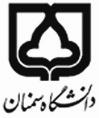 کاربرگ تصویب موضوع پیشنهادی پایان نامه (ارشد) /رساله دکتری این قسمت توسط تحصیلات تکمیلی دانشگاه پر میشود:کد رهگیری ایرانداک ...................سنوات تدریس در دوره کارشناسی ارشد و دکتری: آدرس و تلفن:  نظریه موافق کمیته تخصصی در رابطه با موارد زیر:1-ارتباط موضوعی تحقیق با رشته تحصیلی2-جدید بودن موضوع3-اهداف قابل دسترسی4-روش مناسب تحقیقشماره:تاریخ درخواست دانشجو:تاریخ تصویب در کمیتهی تخصصی گروه:تاریخ تصویب در شورای تحصیلات تکمیلی:پیوست:مشخصات دانشجو:نام خانوادگی:                                    نام:                                   شماره دانشجویی:   نام خانوادگی:                                    نام:                                   شماره دانشجویی:   دانشکده:                                              رشته:                                            گرایش:                دانشکده:                                              رشته:                                            گرایش:                مشخصات استادراهنمانام خانوادگی:                                نام:                                                    تخصص اصلی:   نام خانوادگی:                                نام:                                                    تخصص اصلی:   آخرین مدرک تحصیلی:                                                رتبه دانشگاهی:  آخرین مدرک تحصیلی:                                                رتبه دانشگاهی:  عنوان پایاننامه/رساله:فارسی:  لاتین:فارسی:  لاتین:واژگان کلیدی:واژگان کلیدی:1.فارسی:2.لاتین:1-اطلاعات مربوط به استاد یا اساتید راهنمای همکار:1-اطلاعات مربوط به استاد یا اساتید راهنمای همکار:نام و نام خانوادگی:تخصص اصلی:تخصص اصلی:تخصص جانبی:آخرین مدرک تحصیلی:سال اخذ آخرین مدرک تحصیلی:سال اخذ آخرین مدرک تحصیلی:رتبه دانشگاهی: سنوات تدریس  در دوره کارشناسی ارشد:سنوات تدریس  در دوره کارشناسی ارشد:سنوات تدریس در دوره دکتری:سنوات تدریس در دوره دکتری:محل خدمت:1-  دانشگاه سمنان، دانشکده علوم انسانی، گروه تربیت بدنیمحل خدمت:1-  دانشگاه سمنان، دانشکده علوم انسانی، گروه تربیت بدنیمحل خدمت:1-  دانشگاه سمنان، دانشکده علوم انسانی، گروه تربیت بدنیمحل خدمت:1-  دانشگاه سمنان، دانشکده علوم انسانی، گروه تربیت بدنیآدرس و تلفن: دانشگاه سمنان، دانشکده علوم انسانی، گروه تربیت بدنیآدرس و تلفن: دانشگاه سمنان، دانشکده علوم انسانی، گروه تربیت بدنیآدرس و تلفن: دانشگاه سمنان، دانشکده علوم انسانی، گروه تربیت بدنیآدرس و تلفن: دانشگاه سمنان، دانشکده علوم انسانی، گروه تربیت بدنیدانشگاه سمنانتعداد پایاننامه/رسالههای راهنمایی شده30  موردتعداد پایاننامه/رسالههای راهنمایی شده30  موردتعداد پایاننامه/رسالههای در دست راهنمائی........................ موردتعداد پایاننامه/رسالههای در دست راهنمائی........................ مورددانشگاه سمنانکارشناسی ارشددکتریکارشناسی ارشددکتریدانشگاه سمنان1- 	301- 1- 4 مورد	1-دانشگاه سمنان2-2-2-2-سایر  دانشگاهها1-1-1-1-سایر  دانشگاهها2-2-2-2-2-اطلاعات مربوط به استاد یا اساتید مشاور:2-اطلاعات مربوط به استاد یا اساتید مشاور:ردیفنام و نام خانوادگیتخصص اصلیآخرین مدرک تحصیلیرتبهدانشگاهیمحل خدمتردیفنام و نام خانوادگیتخصص اصلیآخرین مدرک تحصیلیرتبهدانشگاهیمحل خدمتنوع تحقیق:بنیادی                کاربردی              توسعهای                                  بنیادی                کاربردی              توسعهای                                  بنیادی                کاربردی              توسعهای                                  تعداد واحد پایاننامه/رساله: تعداد واحد پایاننامه/رساله: مدت اجرا:  تعریف مسأله و بیان سؤالهای اصلی تحقیق:سابقه و پیشینه تحقیق:ضرورت انجام تحقیق:هدفها و کاربردهای مورد انتظار از انجام تحقیق:هدف کلی؛  اهداف جزئی؛..............هدف کلی؛  اهداف جزئی؛..............فرضیهها یا سئوال تحقیق:فرضیه 1 ؛  فرضیه 2 ؛  فرضیه 3 ؛  فرضیه 1 ؛  فرضیه 2 ؛  فرضیه 3 ؛  جنبهی جدید بودن و نوآوری موضوع *روش شناسی پژوهش:روش تحقیق؛جامعه آماری؛نمونه آماری؛ابزار جمع‌آوری داده‌ها؛روش اجرا؛  روش تجزیه و تحلیل داده‌ها؛روش تحقیق؛جامعه آماری؛نمونه آماری؛ابزار جمع‌آوری داده‌ها؛روش اجرا؛  روش تجزیه و تحلیل داده‌ها؛فهرست منابع :جدول زمانبندی و مراحل انجام تحقیق (از زمان تصویب تا دفاع نهایی)جدول زمانبندی و مراحل انجام تحقیق (از زمان تصویب تا دفاع نهایی)جدول زمانبندی و مراحل انجام تحقیق (از زمان تصویب تا دفاع نهایی)از تاریختا تاریختا تاریختصویب پروپوزالمطالعات کتابخانهایجمع‌آوری اطلاعاتتجزیه و تحلیل دادههانتیجهگیری و نگارش پایان‌نامهتاریخ دفاع نهاییطول مدت اجراهزینههای پایاننامه (در صورت لزوم):  ................................ریالالف. آیا این طرح از سازمانهای دیگر تأمین اعتبار شده است؟ بلی        خیردر صورت مثبت بودن، تاریخ تصویب، میزان اعتبار و نام سازمان را مشخص نمایید.ب.آیا پایاننامه بخشی از یک طرح تحقیقاتی اساتید دانشگاه میباشد؟ بلی        خیردر صورت مثبت بودن، عنوان اصلی طرح تحقیقاتینام مجری:                               دانشکده:                                تاریخ تصویب نهایی طرح:                                 بودجهی مصوب:          توضیحات:الف. آیا این طرح از سازمانهای دیگر تأمین اعتبار شده است؟ بلی        خیردر صورت مثبت بودن، تاریخ تصویب، میزان اعتبار و نام سازمان را مشخص نمایید.ب.آیا پایاننامه بخشی از یک طرح تحقیقاتی اساتید دانشگاه میباشد؟ بلی        خیردر صورت مثبت بودن، عنوان اصلی طرح تحقیقاتینام مجری:                               دانشکده:                                تاریخ تصویب نهایی طرح:                                 بودجهی مصوب:          توضیحات:عنوان پایاننامه/رساله:فارسی:  لاتین:فارسی:  لاتین:امضاء کنندگانامضاء کنندگاننام و نام خانوادگی                          امضاءدانشجودانشجواستاد راهنمااولاستاد راهنمادوماستاد مشاوراولاستاد مشاوردومکمیته تخصصی گروهکمیته تخصصی گروهردیفنام و نام خانوادگینام و نام خانوادگیسمت و تخصصرتبه علمیمحل خدمتامضاء1آقای دکتر بهروز گلمحمدیآقای دکتر بهروز گلمحمدیعضو هیئت‌علمیدانشیاردانشگاه سمنان2آقای دکتر محمدعلی سالیانهآقای دکتر محمدعلی سالیانهعضو هیئت‌علمیاستادیاردانشگاه سمنان3خانم دکتر حکیمه اکبریخانم دکتر حکیمه اکبریعضو هیئت‌علمیاستادیاردانشگاه سمنان4خانم دکتر فاطمه رضاییخانم دکتر فاطمه رضاییعضو هیئت‌علمیاستادیاردانشگاه سمنان5آقای دکتر روح‌الله حق‌شناسآقای دکتر روح‌الله حق‌شناسعضو هیئت‌علمیاستادیاردانشگاه سمنان6آقای دکتر محسن ابراهیمیآقای دکتر محسن ابراهیمیعضو هیئت‌علمیدانشیاردانشگاه سمنان7آقای دکتر سید محسن آوندیآقای دکتر سید محسن آوندیعضو هیئت‌علمیاستادیاردانشگاه سمنان8آقای دکتر احمد نیک روانآقای دکتر احمد نیک روانعضو هیئت‌علمیاستادیاردانشگاه سمنان9آقای دکتر ولی ا... کاشانیآقای دکتر ولی ا... کاشانیعضو هیئت‌علمیدانشیاردانشگاه سمنانشورای تحصیلات تکمیلی گروهموضوع پایاننامه/رساله در جلسه شماره ................................. مورخ ............................. مورد تصویب قرار گرفت.        مهر و امضا مدیر گروه                                                                                                                                             تاریخموضوع پایاننامه/رساله در جلسه شماره ................................. مورخ ............................. مورد تصویب قرار گرفت.        مهر و امضا مدیر گروه                                                                                                                                             تاریخموضوع پایاننامه/رساله در جلسه شماره ................................. مورخ ............................. مورد تصویب قرار گرفت.        مهر و امضا مدیر گروه                                                                                                                                             تاریخشورای تحصیلات تکمیلی دانشکدهشورای تحصیلات تکمیلی دانشکدهموضوع پایاننامه/رساله در جلسه شماره ................................. مورخ ............................. مورد تصویب قرار گرفت.     مهر و امضا رئیس دانشکده                                                                                                                                     تاریخ                                                                                                                               موضوع پایاننامه/رساله در جلسه شماره ................................. مورخ ............................. مورد تصویب قرار گرفت.     مهر و امضا رئیس دانشکده                                                                                                                                     تاریخ                                                                                                                               موضوع پایاننامه/رساله در جلسه شماره ................................. مورخ ............................. مورد تصویب قرار گرفت.     مهر و امضا رئیس دانشکده                                                                                                                                     تاریخ                                                                                                                               شورای تحصیلات تکمیلی دانشگاهشورای تحصیلات تکمیلی دانشگاهموضوع پایاننامه/رساله در جلسه شماره ................................. مورخ ............................. مورد تصویب قرار گرفت.      مهر و امضا مدیر تحصیلات تکمیلی                                                                                                                تاریخ:موضوع پایاننامه/رساله در جلسه شماره ................................. مورخ ............................. مورد تصویب قرار گرفت.      مهر و امضا مدیر تحصیلات تکمیلی                                                                                                                تاریخ:موضوع پایاننامه/رساله در جلسه شماره ................................. مورخ ............................. مورد تصویب قرار گرفت.      مهر و امضا مدیر تحصیلات تکمیلی                                                                                                                تاریخ: